VJERONAUKZADATAK: OBOJI SLIKU.IZGUBLJENI SIN I MILOSRDNI OTAC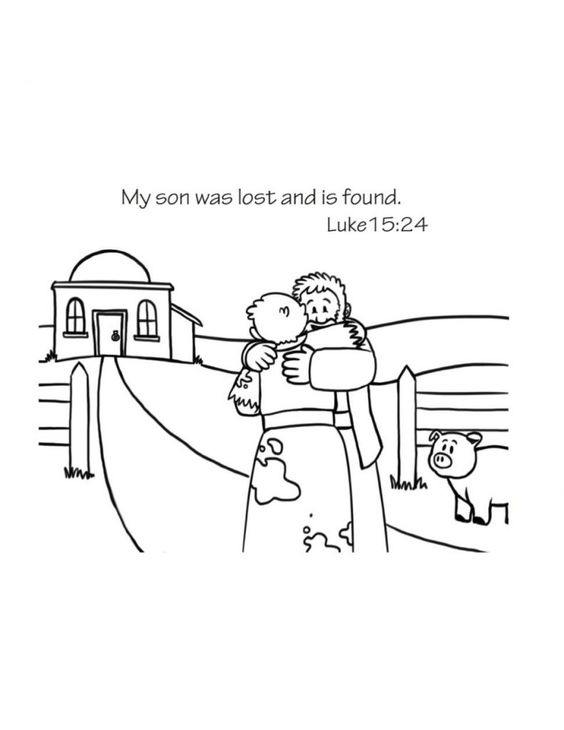 